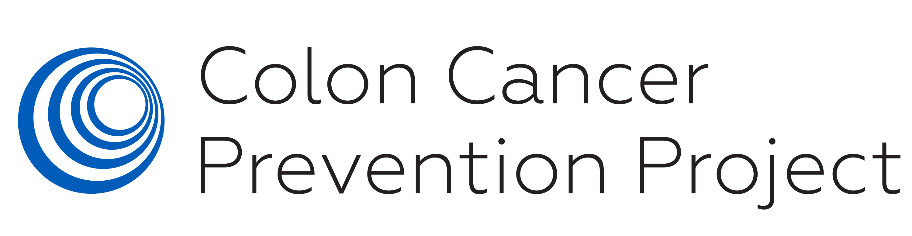 Part-time Office and Marketing CoordinatorABOUT THE POSITION:The Colon Cancer Prevention Project is seeking a part-time Office and Marketing Coordinator to oversee administrative duties and a variety of communications for the organization. The Office and Marketing Coordinator will work closely with the Executive Director to keep the office running smoothly and assist with marketing efforts including social media and e-mail blasts. The ideal candidate has related experience and is highly organized and self-motivated. This ideal candidate is also experienced with marketing and has strong written and verbal communication skills. ABOUT THE COLON CANCER PREVENTION PROJECT:The Colon Cancer Prevention Project is a Louisville-based non-profit that works throughout Kentucky and Southern Indiana to ensure people get screened for colon cancer, the No. 2 cancer killer among men and women. Its work spans education, advocacy, health systems improvements, and survivor support. In the last decade, Kentucky's colon cancer incidence and mortality rates have dropped more than 25 percent.  ABOUT THE POSITION
The Office and Marketing Coordinator is an essential part of the Colon Cancer Prevention Project's work, assisting with the daily administrative duties, communications, and more. Principal Responsibilities:Marketing:Assist in marketing efforts, including social media, website, and email blasts (about 20% of job)Administrative Tasks (80% of job):Assist the Executive Director in administrative dutiesServe as telephone and voice mail system administratorSchedule meetings and events, send out notices and invitationsPrepare agendas, needed materials, and mailingsPrepare reports as requiredEnter donor information in fundraising software Assist with timely donor recognitionProcess organizational correspondenceMaintain organizational files, databases, and contactsProvide logistical support for programsManage office suppliesPerform select duties as administrative support to other staffPerform other duties as assignedQualifications/Requirements:Positive attitudeExcellent customer service skillsStrong organizational skills and attention to details and accuracy Computer literacy including MS Office Products: Word, Excel, Outlook, Power Point' experience with mail merges and with customer or donor databases.Ability to handle multiple tasks in a high energy work environment Ability to work independently without direct supervisionStrong skills with written communicationsA passion for the cause is a bonusA Bachelor’s Degree in a related fieldSALARY:
A competitive salary will be offered based on the organization's budget and the experience of the candidate.Hours:
This is a 25 hour/week position. Schedules may fluctuate and are flexible, but we anticipate 4 days a week, ideally in the mornings. Our typical office hours are 9 am - 5 pm, Monday-Friday. To Apply:
Applicants for this position should email resume, cover letter, salary requirements by Feb. 28 to:Andrea ShepherdExecutive Directorashepherd@kickingbutt.org
Equal Employment Opportunity  Colon Cancer Prevention Project is an Equal Opportunity/Affirmative Action Employer.   All qualified applicants will receive consideration for employment without regard to race, color, religion, sex, national origin, disability, or protected veteran status.  